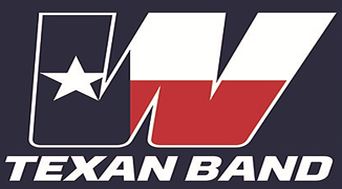 Wimberley High School BandMEDIA RELEASE FORM2020 - 2021Dear Parents:Wimberley High School Band produces a variety of publications to enhance instruction, promote the band, and to educate interested citizens about the Band programs. At times, photographers (parents or professionals) will be at our events to take a variety of pictures or videos that may be used in publications created by the band, put on Facebook, published in local newspapers, or for band Instructional usage.  These photos or videos may also be placed on the Wimberley District or band web sites. Your child may be photographed or videotaped for these publications. Please indicate your preference by signing and returning this form.Child’s Name: ___________________________________________(Please Print) 			Return to band director❑ 	WHS band staff has my permission to use my child’s photograph and full name.❑	WHS band staff does not have my permission to use my child’s photograph and                full name.___________________________________________	___________________(Parent/Guardian Signature)					 (Date)